Кофе, оказывается, можно не только пить. Кофе можно прекрасно рисовать!	Мастер класс под таким девизом был проведен Натальей Пучковой для педагогов детского сада 13 марта 2019 года. У этого вида творчества много названий: кофейный рисунок, кофейная гризайль, кофейная акварель, но рецепт один: если добавить к кофе щепотку фантазии, немного воды, сахар-соль по вкусу, тщательно перемешать с долей любопытства и желанием творить, а так же приправить секретом мастера – вы создадите уникальную, потрясающую картину, выполненную в простой и очень красивой технике «Кофейная гризайль».Сoffee-art – это оригинальная техника создания картин с помощью раствора натурального кофе. Сегодня она становится всё популярнее у кофеманов по всему миру. Художникам-кофеманам подвластны любые сюжеты, начиная от автопортретов и заканчивая переложениями шедевров мирового искусства на язык кофе. Сегодня coffee-art насчитывает тысячи поклонников, ему посвящены сообщества, различные художественные и интернет-проекты. Зародилось же такое направление на стыке тысячелетий. Первые картины, написанные исключительно кофе, были представлены в конце 90-х годов художниками из Таиланда и Индии. Среди наиболее известных художников coffee-art – Порнчай Лертамасири (Таиланд), Эндрю Сор и Энджел Саркела-Сор, Карен Эланд (США), Амита Чидасама и Амита Дутта (Индия). Неудивительно, что кофе привлек к себе внимание в качестве художественного материала, ведь известны такие статистические данные: ежегодно человечество выпивает более четырехсот миллиардов чашек напитка!Кофейная акварель требует вдумчивого, кропотливого и деликатного прикосновения кисти к акварельной бумаге. Живописец из Таиланда Порнчай Лертамасири так рассказывает о своем опыте: «Мои первые картины были созданы свежим крепким эспрессо. Вначале многое не получалось из-за сложности техники и отсутствия опыта. Затем, все более вдохновленный кофе, я начал работать с этим материалом с такой же легкостью, как и с акварельными красками».Цветовая гамма кофейной палитры от светло-желтого до темно-коричневого прекрасно создает эффект старины. Художники признаются, что с помощью кофе лучше всего рисовать исторические достопримечательности, улочки, горы.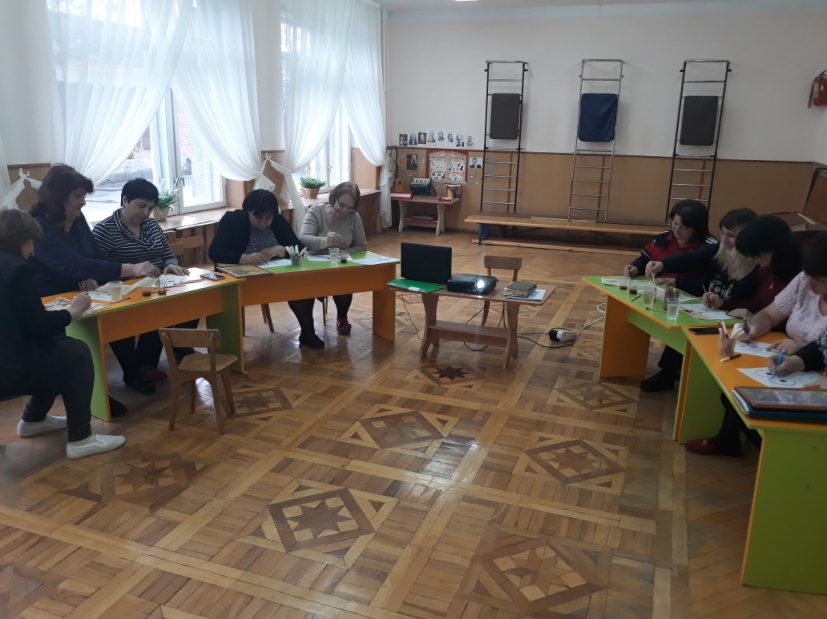 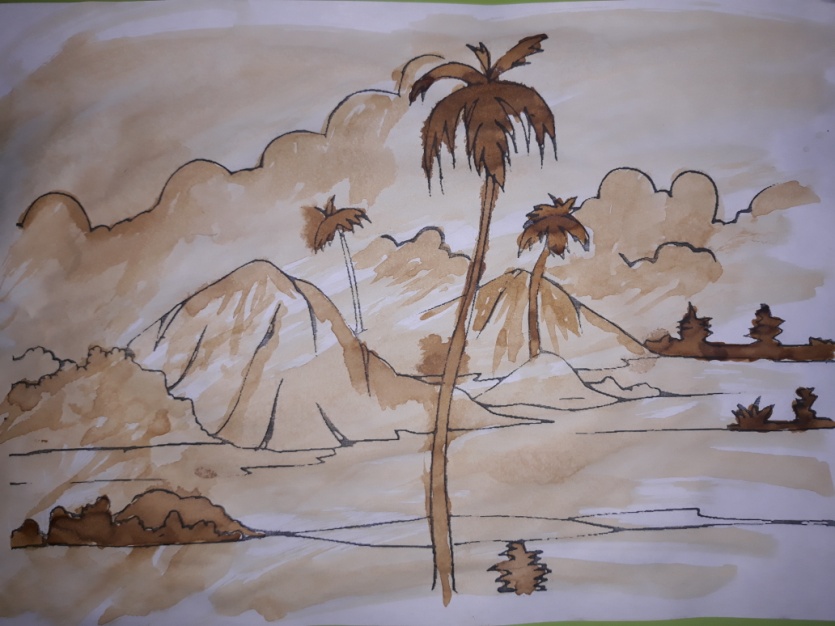 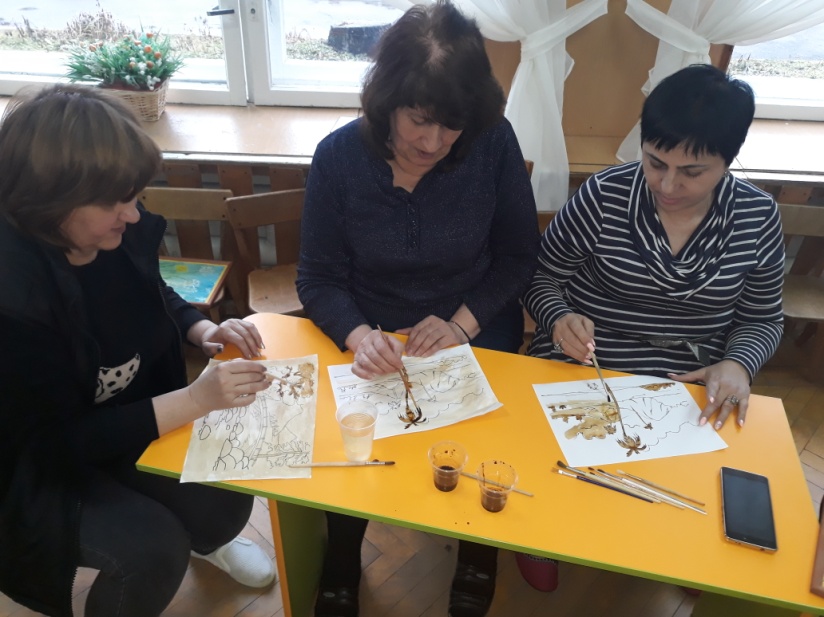 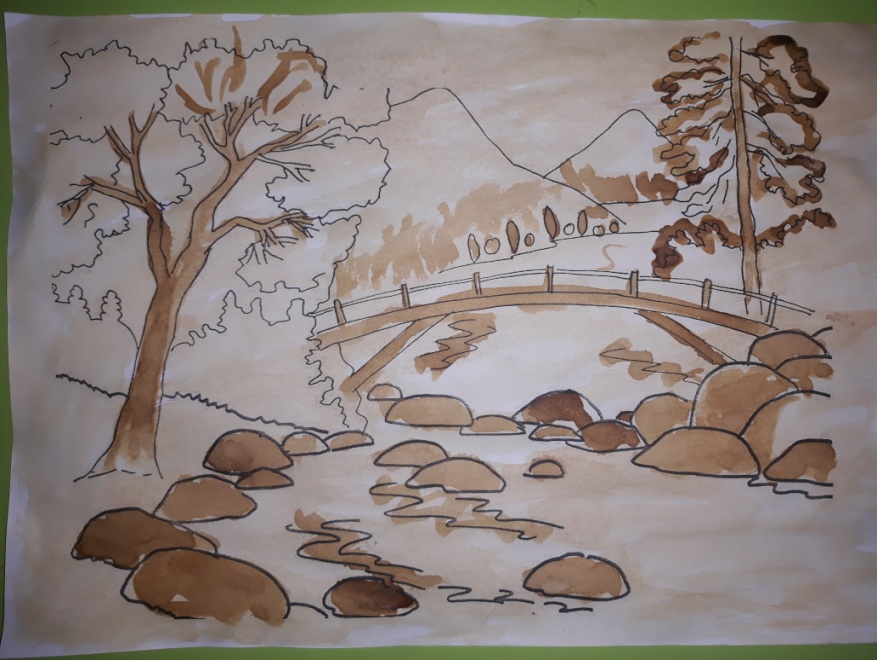 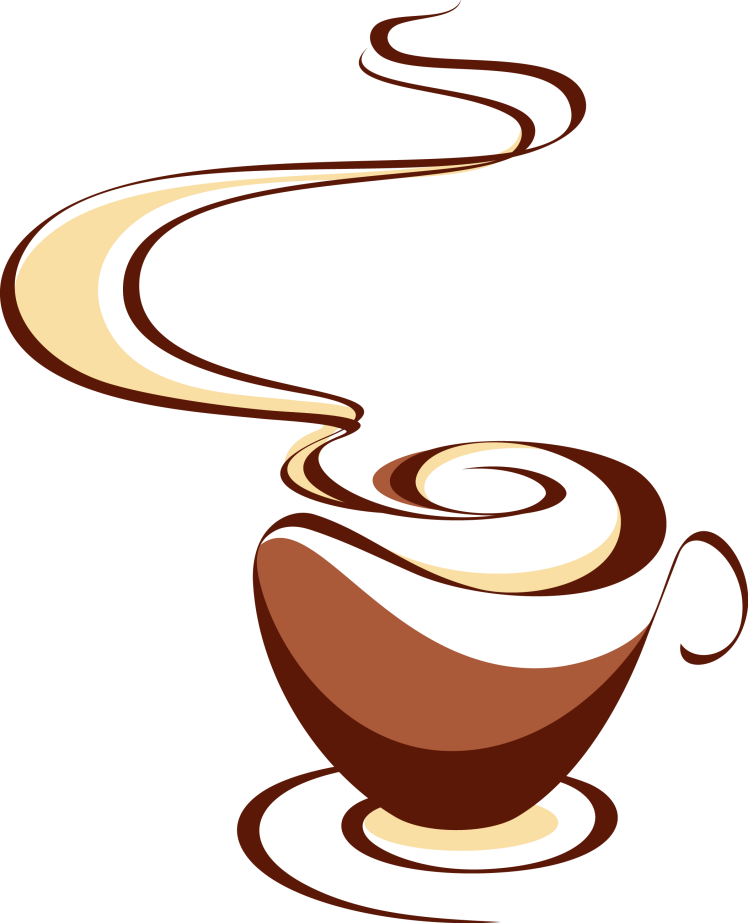 